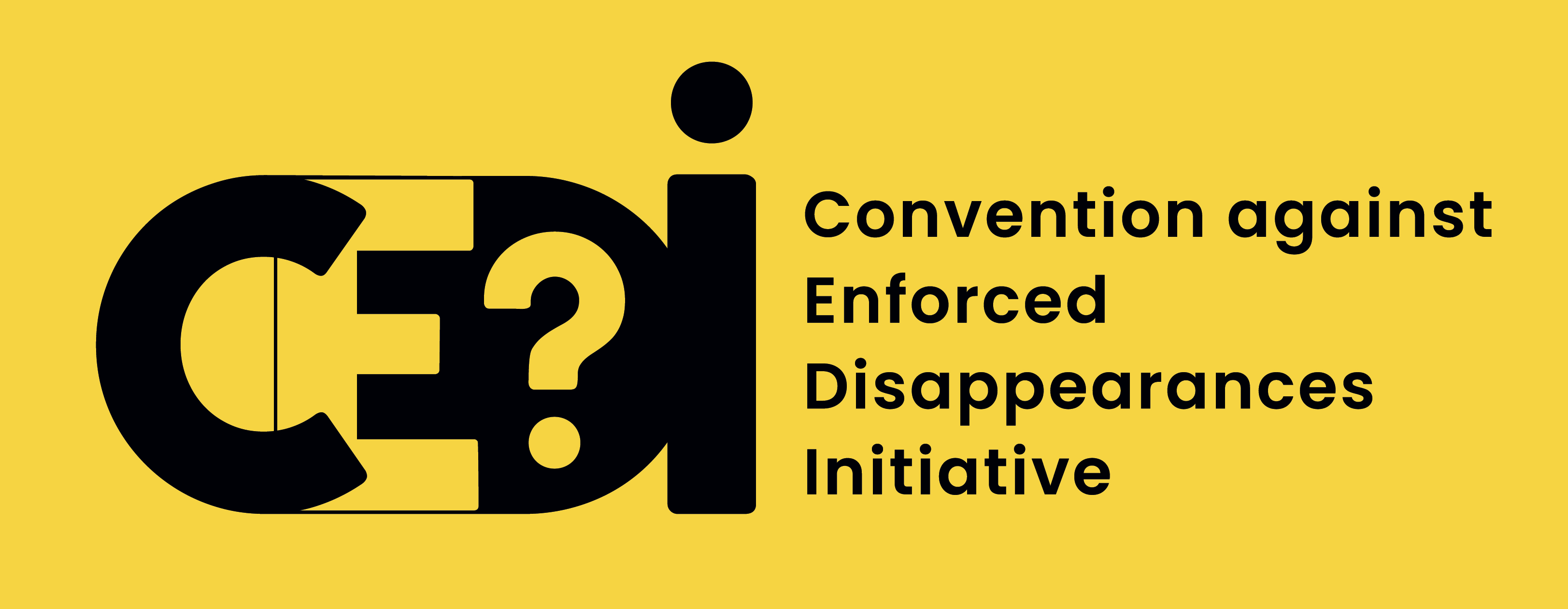 Initiative pour la Convention contre les disparitions forcéesConvention against Enforced Disappearances Initiative (CEDI)Bulletin d’adhésion 2024-2025 – Membership Form 2024-2025Le Conseil d’administration de l’association examine et statue sur les demandes d’adhésion.The Administrative Board examines and decides on membership requests.Nom/Last name: Prénom/First name: Profession: Adresse/Mailing address: Courriel/Email address:Téléphone/Phone number: +Cotisation annuelle /Annual membership fee: Membre actif/Active Member : 30€Membre bienfaiteur/Benefactor Member: à partir de 100€Document à compléter et à renvoyer/Please fill in the document and send it back:Par courriel/By email : contact@cedi193.orgPar voie postale à l’adresse suivante/By post :CEDICRDH – Paris Human Rights CenterUniversité Panthéon-Assas12 Place du Panthéon75231 PARIS CEDEX 05FranceModes de paiement/Payment methods :Paypal, carte de débit ou carte de crédit/Paypal, debit or credit card : https://www.paypal.com/donate/?hosted_button_id=TP84GKY9HRXB2Par virement bancaire (demandez-nous un RIB)/ Bank transfer (please ask for bank details)